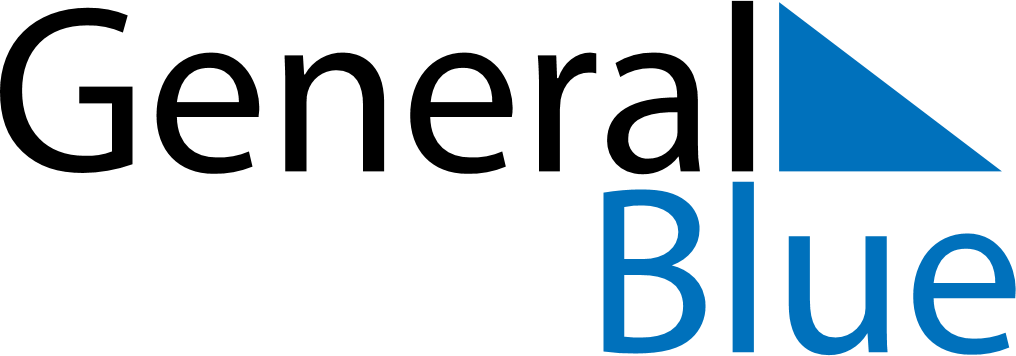 October 2029October 2029October 2029CyprusCyprusMONTUEWEDTHUFRISATSUN1234567Cyprus Independence Day8910111213141516171819202122232425262728National Holiday293031